INFORME DE TRABAJOS REALIZADOS EN EL MES DE JULIO DE 2021Entoscado de Calles:  140 equipos de ToscaColocación de Piedra: 25 equiposColocación de caños (zanjeo – cruce de calles)Caños Medida 40: 43 caños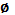 Cant de EquiposDireccion8PROLOGACION CALLE 434PROLOGACION CALLE 439PROLOGACION CALLE 435PROLOGACION CALLE 438PROLOGACION CALLE 438CALLE 99 C DE 4 A 103ACOPIO6CALLE 99 C DE 4 A 103CALLE 99 B DE 4 A 105CALLE 99 C DE 4 A 105CALLE 99 A DE 4 A 103CALLE 99 B DE 4 A 106CALLES 156 Y 125 (ZONA ESCUELA 21)1AGOTE1GOWLAND7CUATEL 8 (ZONA PALAZZO)8CUATEL 8 (ZONA PALAZZO)8CAMINO DEL HARA POSE8CAMINO DEL HARA POSE3PARQUE INDUSTRIAL2CAMINO DEL HARA POSE2CAMINO DE LOS HUESOS1ACOPIO8PROLONGACION CALLE 22 BIS4PROLONGACION CALLE 22 BIS8PROLONGACION CALLE 22 BIS6PROLONGACION CALLE 22 BISCant de EquiposDireccion15BAJADA ESCUELA 2125 ENTRE 46 Y 48246 Y 16ZONA ESCUELA 21CantidadDireccion13AGOTE15AGOTE3MERCEDES11AGOTE/GOWLAND199 B Y 10